Appendix Figure 2: Uptake of Post-discharge appointment service Tool by Day of Admission, Broken Down by Day of Week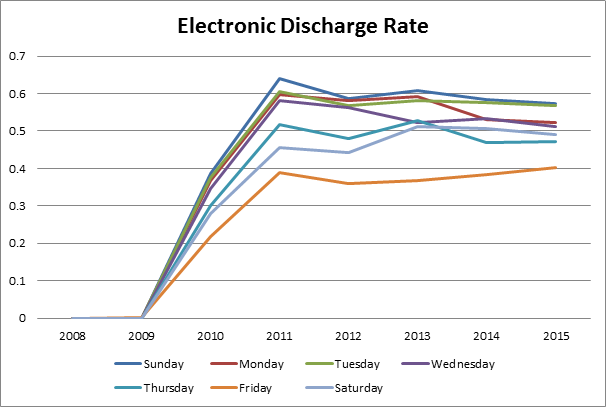 